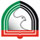 When to cite in-textWATCH: APA in Minutes: In-text citations https://www.youtube.com/watch?v=qzKlb7E7ERc #S50 An excellent, clear guide to what an APA in-text citation is and how to use them in your work.  Produced by Humber Libraries, US.  Video is 2:35 min.  Then complete this worksheet:Rule of thumb: “If in doubt, ____________!”Exercise:Look at the following examples and decide if you need to cite each time there is a blank space. Write “yes” or “no” in each blank space. Yes means you need to cite. No means you don’t need to cite. 1. Global warming informationGlobal warming is an issue that concerns scientists around the world _________. They say that by the year 2020, the ocean will have risen by 20 ft or more _________. One of the main causes of global warming is human-generated pollution _________. However, scientists say that the world has been slowly warming for centuries, so it is not strictly a human phenomenon ________. Even so, humans are causing the world to warm at a faster rate than it would have done naturally, without human pollution _________.2. Anorexia nervosa informationAnorexia nervosa is a disease that affects more women than men ________. It is characterized by self-starvation ________. People have a faulty self-image and see themselves as fat when they are actually extremely thin _______. This disease is a serious one that deserves our attention ________. One thousand people die every year from anorexia nervosa ________.3. Coral Atoll, Maldives. 		Needs a citation or not?  __________________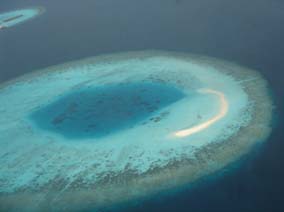 You should cite in text when:You don’t need to cite in text when: